King Mongkut’s University of Technology Thonburi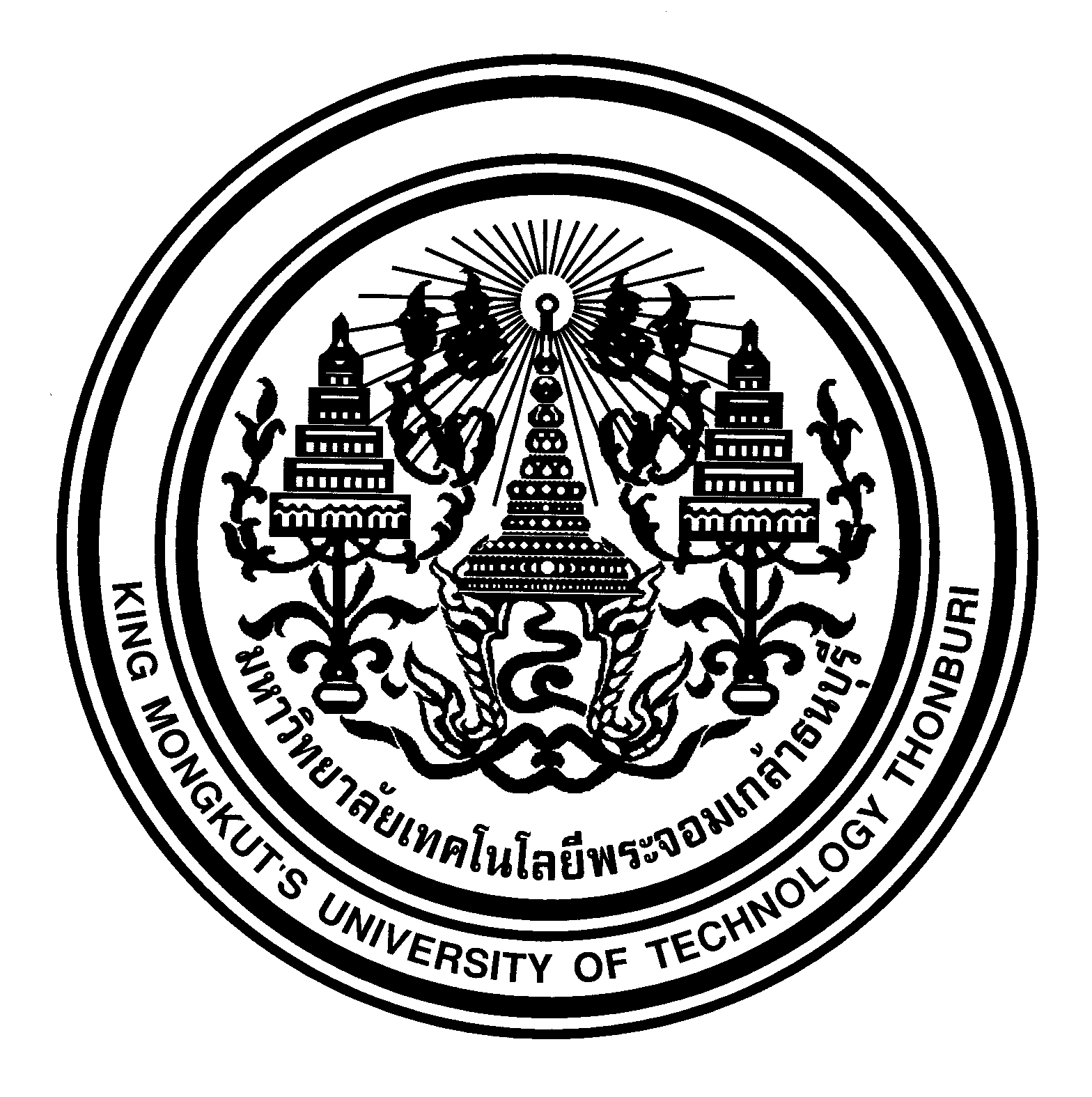 Loan ContractKing Mongkut’s University of Technology ThonburiLoan ContractKing Mongkut’s University of Technology ThonburiLoan ContractKing Mongkut’s University of Technology ThonburiLoan ContractKing Mongkut’s University of Technology ThonburiLoan ContractKing Mongkut’s University of Technology ThonburiLoan ContractKing Mongkut’s University of Technology ThonburiLoan ContractTo: ………………………………….…………………………............................................................................................………………………………….I………………………………….…........................................…… Position: ………….………………………………….……………………………Faculty/Office/Division: …................……………………………Department/Unit: …………..............................……………….wish to request for a loan from King Mongkut’s University of Technology Thonburi for use in the following activities:To: ………………………………….…………………………............................................................................................………………………………….I………………………………….…........................................…… Position: ………….………………………………….……………………………Faculty/Office/Division: …................……………………………Department/Unit: …………..............................……………….wish to request for a loan from King Mongkut’s University of Technology Thonburi for use in the following activities:To: ………………………………….…………………………............................................................................................………………………………….I………………………………….…........................................…… Position: ………….………………………………….……………………………Faculty/Office/Division: …................……………………………Department/Unit: …………..............................……………….wish to request for a loan from King Mongkut’s University of Technology Thonburi for use in the following activities:To: ………………………………….…………………………............................................................................................………………………………….I………………………………….…........................................…… Position: ………….………………………………….……………………………Faculty/Office/Division: …................……………………………Department/Unit: …………..............................……………….wish to request for a loan from King Mongkut’s University of Technology Thonburi for use in the following activities:To: ………………………………….…………………………............................................................................................………………………………….I………………………………….…........................................…… Position: ………….………………………………….……………………………Faculty/Office/Division: …................……………………………Department/Unit: …………..............................……………….wish to request for a loan from King Mongkut’s University of Technology Thonburi for use in the following activities:To: ………………………………….…………………………............................................................................................………………………………….I………………………………….…........................................…… Position: ………….………………………………….……………………………Faculty/Office/Division: …................……………………………Department/Unit: …………..............................……………….wish to request for a loan from King Mongkut’s University of Technology Thonburi for use in the following activities:To: ………………………………….…………………………............................................................................................………………………………….I………………………………….…........................................…… Position: ………….………………………………….……………………………Faculty/Office/Division: …................……………………………Department/Unit: …………..............................……………….wish to request for a loan from King Mongkut’s University of Technology Thonburi for use in the following activities:(in letters)                                                                                                                                                                             Baht(in letters)                                                                                                                                                                             Baht(in letters)                                                                                                                                                                             Baht(in letters)                                                                                                                                                                             Baht(in letters)                                                                                                                                                                             BahtThis loan has been disbursed from ……………………...........................................................................................……… Fund ………………...................................................................................................………………….…………………………………. Commercial incomes from         research project            seminar               other incomes     Title: ………………………………….………………………………….………………………………….     With reference to the Receipt No. ……………………… Book No. ………………………… Dated……………………This loan has been disbursed from ……………………...........................................................................................……… Fund ………………...................................................................................................………………….…………………………………. Commercial incomes from         research project            seminar               other incomes     Title: ………………………………….………………………………….………………………………….     With reference to the Receipt No. ……………………… Book No. ………………………… Dated……………………This loan has been disbursed from ……………………...........................................................................................……… Fund ………………...................................................................................................………………….…………………………………. Commercial incomes from         research project            seminar               other incomes     Title: ………………………………….………………………………….………………………………….     With reference to the Receipt No. ……………………… Book No. ………………………… Dated……………………This loan has been disbursed from ……………………...........................................................................................……… Fund ………………...................................................................................................………………….…………………………………. Commercial incomes from         research project            seminar               other incomes     Title: ………………………………….………………………………….………………………………….     With reference to the Receipt No. ……………………… Book No. ………………………… Dated……………………This loan has been disbursed from ……………………...........................................................................................……… Fund ………………...................................................................................................………………….…………………………………. Commercial incomes from         research project            seminar               other incomes     Title: ………………………………….………………………………….………………………………….     With reference to the Receipt No. ……………………… Book No. ………………………… Dated……………………This loan has been disbursed from ……………………...........................................................................................……… Fund ………………...................................................................................................………………….…………………………………. Commercial incomes from         research project            seminar               other incomes     Title: ………………………………….………………………………….………………………………….     With reference to the Receipt No. ……………………… Book No. ………………………… Dated……………………This loan has been disbursed from ……………………...........................................................................................……… Fund ………………...................................................................................................………………….…………………………………. Commercial incomes from         research project            seminar               other incomes     Title: ………………………………….………………………………….………………………………….     With reference to the Receipt No. ……………………… Book No. ………………………… Dated……………………Signature…………..…..............…… Borrower   (……………………..........................................……………)Date: …............................…………...................……….Signature…………..…..............…… Borrower   (……………………..........................................……………)Date: …............................…………...................……….The loan should be approved.Signature………......................………… (……………...........................…………………..)Date: ……………….......................………….The loan should be approved.Signature………......................………… (……………...........................…………………..)Date: ……………….......................………….APPROVESignature………......................................……………………                      (………………......................................…………….)          Date: ………..........................………………………….APPROVESignature………......................................……………………                      (………………......................................…………….)          Date: ………..........................………………………….APPROVESignature………......................................……………………                      (………………......................................…………….)          Date: ………..........................………………………….                                 Authorization                                 Authorization                                 Authorization(in the case that the Borrower cannot receive the loan by him/herself)(in the case that the Borrower cannot receive the loan by him/herself)(in the case that the Borrower cannot receive the loan by him/herself)(in the case that the Borrower cannot receive the loan by him/herself)As I cannot receive the loan by myself, I hereby authorize Mr./Mrs./Miss ….........................…………………………………. to receive the loan on my behalf.Signature………………………...............................…………. Principal                              Signature……………...............................…………………….Proxy                  (………………...............................................…………….)                                                                           (………………...............................................…………….)          Date: …............................…………...................……….                                                            Date: …............................…………...................……….                        As I cannot receive the loan by myself, I hereby authorize Mr./Mrs./Miss ….........................…………………………………. to receive the loan on my behalf.Signature………………………...............................…………. Principal                              Signature……………...............................…………………….Proxy                  (………………...............................................…………….)                                                                           (………………...............................................…………….)          Date: …............................…………...................……….                                                            Date: …............................…………...................……….                        As I cannot receive the loan by myself, I hereby authorize Mr./Mrs./Miss ….........................…………………………………. to receive the loan on my behalf.Signature………………………...............................…………. Principal                              Signature……………...............................…………………….Proxy                  (………………...............................................…………….)                                                                           (………………...............................................…………….)          Date: …............................…………...................……….                                                            Date: …............................…………...................……….                        As I cannot receive the loan by myself, I hereby authorize Mr./Mrs./Miss ….........................…………………………………. to receive the loan on my behalf.Signature………………………...............................…………. Principal                              Signature……………...............................…………………….Proxy                  (………………...............................................…………….)                                                                           (………………...............................................…………….)          Date: …............................…………...................……….                                                            Date: …............................…………...................……….                        As I cannot receive the loan by myself, I hereby authorize Mr./Mrs./Miss ….........................…………………………………. to receive the loan on my behalf.Signature………………………...............................…………. Principal                              Signature……………...............................…………………….Proxy                  (………………...............................................…………….)                                                                           (………………...............................................…………….)          Date: …............................…………...................……….                                                            Date: …............................…………...................……….                        As I cannot receive the loan by myself, I hereby authorize Mr./Mrs./Miss ….........................…………………………………. to receive the loan on my behalf.Signature………………………...............................…………. Principal                              Signature……………...............................…………………….Proxy                  (………………...............................................…………….)                                                                           (………………...............................................…………….)          Date: …............................…………...................……….                                                            Date: …............................…………...................……….                        As I cannot receive the loan by myself, I hereby authorize Mr./Mrs./Miss ….........................…………………………………. to receive the loan on my behalf.Signature………………………...............................…………. Principal                              Signature……………...............................…………………….Proxy                  (………………...............................................…………….)                                                                           (………………...............................................…………….)          Date: …............................…………...................……….                                                            Date: …............................…………...................……….                        For Treasury OfficeFor Treasury OfficeFor Treasury OfficeFor Treasury OfficeFor Treasury OfficeFor Treasury OfficeFor Treasury OfficePaid as approvedSignature….....................……………………………         Director of Treasury OfficeDate: ……………………….........................………….The above loan contract will be paid by Cash               Cheque no………………………Bank…………………………………. Dated…………………………………Signature………………… Cheque Maker     Signature……………. ReviewerDate:…………………………....……..                   Date:……………………………………The above loan contract will be paid by Cash               Cheque no………………………Bank…………………………………. Dated…………………………………Signature………………… Cheque Maker     Signature……………. ReviewerDate:…………………………....……..                   Date:……………………………………The above loan contract will be paid by Cash               Cheque no………………………Bank…………………………………. Dated…………………………………Signature………………… Cheque Maker     Signature……………. ReviewerDate:…………………………....……..                   Date:……………………………………The above loan contract will be paid by Cash               Cheque no………………………Bank…………………………………. Dated…………………………………Signature………………… Cheque Maker     Signature……………. ReviewerDate:…………………………....……..                   Date:……………………………………The above loan contract will be paid by Cash               Cheque no………………………Bank…………………………………. Dated…………………………………Signature………………… Cheque Maker     Signature……………. ReviewerDate:…………………………....……..                   Date:……………………………………The above loan contract will be paid by Cash               Cheque no………………………Bank…………………………………. Dated…………………………………Signature………………… Cheque Maker     Signature……………. ReviewerDate:…………………………....……..                   Date:……………………………………I have received the loan amounting to……………............….………….. Baht (……………................................................................………………………………………)Signature………..........................................…………………. Recipient                           Signature……............................…...................…………… Payer                               (………............................................………………….)                                                                                    (…………........................................………………)             Date:……………………................................................……                                                                           Date:……………..............................………………………              I have received the loan amounting to……………............….………….. Baht (……………................................................................………………………………………)Signature………..........................................…………………. Recipient                           Signature……............................…...................…………… Payer                               (………............................................………………….)                                                                                    (…………........................................………………)             Date:……………………................................................……                                                                           Date:……………..............................………………………              I have received the loan amounting to……………............….………….. Baht (……………................................................................………………………………………)Signature………..........................................…………………. Recipient                           Signature……............................…...................…………… Payer                               (………............................................………………….)                                                                                    (…………........................................………………)             Date:……………………................................................……                                                                           Date:……………..............................………………………              I have received the loan amounting to……………............….………….. Baht (……………................................................................………………………………………)Signature………..........................................…………………. Recipient                           Signature……............................…...................…………… Payer                               (………............................................………………….)                                                                                    (…………........................................………………)             Date:……………………................................................……                                                                           Date:……………..............................………………………              I have received the loan amounting to……………............….………….. Baht (……………................................................................………………………………………)Signature………..........................................…………………. Recipient                           Signature……............................…...................…………… Payer                               (………............................................………………….)                                                                                    (…………........................................………………)             Date:……………………................................................……                                                                           Date:……………..............................………………………              I have received the loan amounting to……………............….………….. Baht (……………................................................................………………………………………)Signature………..........................................…………………. Recipient                           Signature……............................…...................…………… Payer                               (………............................................………………….)                                                                                    (…………........................................………………)             Date:……………………................................................……                                                                           Date:……………..............................………………………              I have received the loan amounting to……………............….………….. Baht (……………................................................................………………………………………)Signature………..........................................…………………. Recipient                           Signature……............................…...................…………… Payer                               (………............................................………………….)                                                                                    (…………........................................………………)             Date:……………………................................................……                                                                           Date:……………..............................………………………              Signature……………………................………. Account Recorder   Date:…………………………(………............................................………………….)Signature……………………................………. Account Recorder   Date:…………………………(………............................................………………….)Signature……………………................………. Account Recorder   Date:…………………………(………............................................………………….)Signature……………………................………. Account Recorder   Date:…………………………(………............................................………………….)Signature……………………................………. Account Recorder   Date:…………………………(………............................................………………….)Signature……………………................………. Account Recorder   Date:…………………………(………............................................………………….)Signature……………………................………. Account Recorder   Date:…………………………(………............................................………………….)